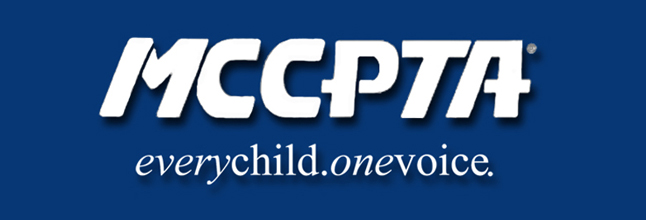 MCCPTA Board of Directors Meeting AgendaNovember 12, 2020Zoom/Phone conference7:00 pm	CALL TO ORDER; PTA Mission7:05 pm		Approve Agenda; Approve October minutes7:10 pm		Updates			National/MDPTA Update						Communications strategySRO PositionSSLSchool building reopening7:35 pm		Officer Reports			Cynthia Simonson, President						Rodney Peele, Vice President- Educational Issues			Rochelle Fink, Vice President- Administration			James Modrick, Vice President- Programs			Laura Stewart, Vice President- Advocacy			Khristy Kartsakalis, Treasurer7:55 pm		Committee Reports8:10 pm		UNFINISHED BUSINESS			Proposed bylaws to present to delegates8:40 pm		NEW BUSINESS			New workplans- Virtual Learning SubcommitteeNominating committee8:50 pm 		ANNOUNCEMENTS & ADJOURNMENT